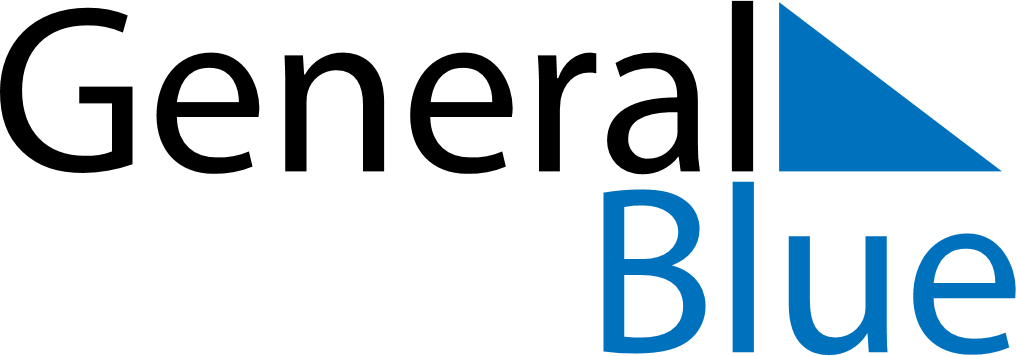 May 2028May 2028May 2028May 2028Christmas IslandChristmas IslandChristmas IslandMondayTuesdayWednesdayThursdayFridaySaturdaySaturdaySunday12345667Feast of the Sacrifice (Eid al-Adha)8910111213131415161718192020212223242526272728293031